О внесении изменений в решение Собрания депутатов Убеевского  сельского поселения Красноармейского района Чувашской    Республики от  11.04.2018 № С-28/6В соответствии с Федеральными законами от 30 апреля 2021 года № 116-ФЗ «О внесении изменений в отдельные законодательные акты Российской Федерации», от 02.03.2007 N 25-ФЗ «О муниципальной службе в Российской Федерации»,  Собрание депутатов Убеевского сельского поселения Красноармейского района  р е ш и л о:1. Внести в Положение о муниципальной службе Убеевского  сельского поселения Красноармейского района Чувашской Республики, утвержденное решением Собрания депутатов Убеевского  сельского поселения Красноармейского района Чувашской Республики от 11.04.2018 № С-28/6 (с изменениями, внесенными решениями Собрания депутатов Убеевского сельского поселения Красноармейского района Чувашской Республики от 22.05.2019   № С- 40/1,  от 27.06.2019 г. № С-41/2, 14.04.2020  № С-51/3, от 22.12.2020 № С-6/1, от 17.03.2021 № С-9/1), следующие изменения: 1) в пункте 3.1:подпункт 9 изложить в следующей редакции: «9) сообщать в письменной форме представителю нанимателя (работодателю) о прекращении гражданства Российской Федерации либо гражданства (подданства) иностранного государства - участника международного договора Российской Федерации, в соответствии с которым иностранный гражданин имеет право находиться на муниципальной службе, в день, когда муниципальному служащему стало известно об этом, но не позднее пяти рабочих дней со дня прекращения гражданства Российской Федерации либо гражданства (подданства) иностранного государства - участника международного договора Российской Федерации, в соответствии с которым иностранный гражданин имеет право находиться на муниципальной службе;»;дополнить подпунктом 9.1 следующего содержания:«9.1) сообщать в письменной форме представителю нанимателя (работодателю) о приобретении гражданства (подданства) иностранного государства либо получении вида на жительство или иного документа, подтверждающего право на постоянное проживание гражданина на территории иностранного государства, в день, когда муниципальному служащему стало известно об этом, но не позднее пяти рабочих дней со дня приобретения гражданства (подданства) иностранного государства либо получения вида на жительство или иного документа, подтверждающего право на постоянное проживание гражданина на территории иностранного государства;»;2) в пункте 4.1:подпункт 5 изложить в следующей редакции:«5) прекращения гражданства Российской Федерации либо гражданства (подданства) иностранного государства - участника международного договора Российской Федерации, в соответствии с которым иностранный гражданин имеет право находиться на муниципальной службе;»;подпункт 6 изложить в следующей редакции:«6) наличия гражданства (подданства) иностранного государства либо вида на жительство или иного документа, подтверждающего право на постоянное проживание гражданина на территории иностранного государства, если иное не предусмотрено международным договором Российской Федерации;».2. Настоящее решение вступает в силу после его официального опубликования в периодическом печатном издании «Вестник Убеевского сельского поселения» и распространяется на правоотношения, возникшие с 01 июля 2021 года.Глава Убеевскогосельского поселения    	                                                                       Н.И. ДимитриеваЧĂВАШ  РЕСПУБЛИКИКРАСНОАРМЕЙСКИ РАЙОНẺ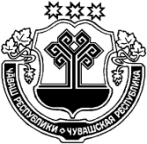 ЧУВАШСКАЯ РЕСПУБЛИКАКРАСНОАРМЕЙСКИЙ РАЙОНУПИ САЛИ ПОСЕЛЕНИЙĚНДЕПУТАТСЕН ПУХĂВĚЙЫШĂНУ    26.08.2021 г.      С – 15/2  №Упи салиСОБРАНИЕ ДЕПУТАТОВУБЕЕВСКОГОСЕЛЬСКОГО ПОСЕЛЕНИЯРЕШЕНИЕ     26.08.2021    №  С – 15/2с. Убеево